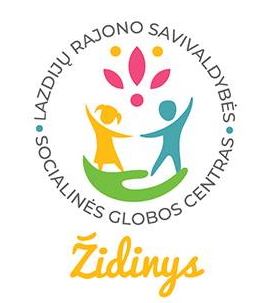 LAZDIJŲ RAJONO SAVIVALDYBĖS SOCIALINĖS GLOBOS CENTRO „ŽIDINYS“ 2021–2023 METŲ STRATEGINIS PLANASI. ĮSTAIGOS VEIKLOS KONTEKSTO ANALIZĖ1. Bendroji informacijaLazdijų rajono savivaldybės socialinės globos centras „Židinys“ yra Lazdijų rajono savivaldybės biudžetinė įstaiga, kodas – 190632634, adresas – Vilniaus g. 1, Lazdijai, 67106.  Veiklos rūšys – ilgalaikė, trumpalaikė socialinė globa. Įstaiga turi licenciją, Nr. L000000142, licencijos rūšis – Institucinė socialinė globa (ilgalaikė, trumpalaikė) likusiems be tėvų globos vaikams, socialinės rizikos vaikams. Licencija išduota 2014 m. liepos 23 d., patikslinta 2019 m. balandžio 1 d., papildyta 2019 m. kovo 28 d.Lazdijų rajono savivaldybės socialinės globos centro „Židinys“ (toliau – Centras) 2021–2023 m. strateginis planas skirtas įvertinti ir suplanuoti optimalų finansinių, materialinių ir žmogiškųjų išteklių panaudojimą užsibrėžtiems savivaldybės bei įstaigos strateginiams tikslams pasiekti.Centro strateginis planas parengtas atsižvelgiant į centro veikos kryptis, savivaldybės strateginio planavimo dokumentus bei valstybės lygmens planavimo dokumentus.2. Stiprybių, silpnybių, galimybių ir grėsmių (SSGG) analizė. Teikiamų paslaugų ir darbo srities analizėII. ĮSTAIGOS VEIKLOS STRATEGIJA Centro vizija – būti modernia, bendradarbiaujančia, kokybiškas viešąsias paslaugas teikiančia ir nuolat tobulėjančia įstaiga, užtikrinant vaiko gerovę, saugumą, siekiant pozityvios jo socializacijos ir integracijos į visuomenę, skatinant visavertę asmenybės raišką.Centro misija – teikti kokybiškas socialines paslaugas be tėvų globos likusiems vaikams, atstovauti jiems bei ginti jų teises bei teisėtus interesus, sudaryti sąlygas vaiko grįžimui į biologinę šeimą ir socialiniam integravimuisi. Užtikrinti, kad visiems įvaikintiems vaikams, globėjų, nesusijusių giminystės ryšiais, globėjų giminaičių globojamiems (rūpinamiems) vaikams, budinčių globėjų prižiūrimiems vaikams bei budintiems globotojams, globėjams, nesusijusiems giminystės ryšiais, globėjams giminaičiams, įtėviams, ar asmenims, ketinantiems jais tapti, būtų prieinama ir suteikiama reikalinga, konsultacinė, psichosocialinė, teisinė ir kita pagalba, siekiant vaiką, įvaikį tinkamai ugdyti ir auklėti šeimai artimoje aplinkoje.Centro vertybės:Tolerancija – kiekvieną priimame tokį, koks jis yra. Profesionalumas – atsakingas požiūris į darbą ir aukšta kompetencija. Lankstumas – naujovių priėmimas, klaidų pripažinimas, tobulėjimas. Lojalumas – tikime tuo, ką darome. Pagarba – aš gerbiu ir save, ir tave, ir mus visus. Konfidencialumas – apie paslaugų gavėją žinomą informaciją teikiant tik įstatymų nustatytais atvejais ir tik siekiant geriausiai apginti gavėjų interesus.Centro strateginiai tikslai:Gerinti Centro  teikiamų socialinių paslaugų kokybę;Tobulinti Centro veiklos efektyvumą;Užtikrinti ir gerinti profesionalią darbo kokybę.Centro 2021–2023 m. strateginiu planu taip pat siekiama įgyvendinti Lazdijų rajono savivaldybės 2021–2027 metų strateginiame plėtros plane, patvirtintame Lazdijų rajono savivaldybės tarybos 2020 m. gruodžio 18 d. sprendimu Nr. 5TS-581 „Dėl Lazdijų rajono savivaldybės 2021–2027 metų strateginio plėtros plano patvirtinimo“, nustatytą strateginį tikslą Nr. 1.2 „Gerinti socialinių ir sveikatos paslaugų kokybę“, uždavinį Nr. 1.2.3 „Užtikrinti socialinių paslaugų plėtrą“, taip pat  priemonę Nr. 1.2.3.10 „Paslaugų šeimai ir globėjams (rūpintojams), įtėviams plėtra“.III. TIKSLŲ, UŽDAVINIŲ, PRIEMONIŲ, VERTINIMO KRITERIJŲ IR ASIGNAVIMŲ SUVESTINĖIV. STRATEGINIO PLANO ĮGYVENDINIMO PRIEŽIŪRALazdijų rajono savivaldybės socialinės globos centras „Židinys“ 2021–2023 metų strateginiam planui įgyvendinti rengs metinius veiklos planus. Strateginio plano įgyvendinimą prižiūrės įstaigos direktorius. Kiekvienų metų sausio mėnesį analizuojamas įstaigos metinių veiksmų įgyvendinimas, taip įvertinant ir strateginio plano vykdymo situaciją, prireikus planas tikslinamas. Strateginio plano įgyvendinimo rezultatai pristatomi Lazdijų rajono savivaldybės tarybai teikiant metinę įstaigos veiklos ataskaitą.StiprybėsSilpnybėsPlaningas prevencinis darbas su globojamų (rūpinamų) vaikų biologine šeima.Dėmesys globojamų vaikų asmenybei ir socialinei raidai.Pastovus tiesiogiai su vaikais dirbančio personalo profesinis tobulėjimas.Nemažai dėmesio skiriama centro įvaizdžio formavimui visuomenėje.Integracija į visuomenę – pastovus globotinių dalyvavimas miesto, rajono ir šalies regionuose.Trūksta budinčių globėjų, sunku surasti norinčių jais būti.Trūksta kompleksinės pagalbos, sprendžiant globojamų (rūpinamų) vaikų problemas: psichologinė būsena, priklausomybės, emocinio intelekto stiprinimas.GalimybėsGrėsmėsPlėsti paslaugų spektrą – teikti laikino atokvėpio paslaugas, krizių pagalbos paslaugas.Gerosios patirties panaudojimas bendradarbiaujant su kitomis įstaigomis.EQUASS standarto įdiegimas veikloje, socialinių paslaugų kokybės gerinimas.Kyla pavojus vaikų saugumui bei sveikatai, kadangi jie nesuvokia pavojaus iš aplinkos, turi žalingų įpročių.Dėl negatyvios visuomenės nuostatos į globojamą vaiką, kyla grėsmė vaiko savivertei bei įstaigos įvaizdžiui.Eil. Nr.Tikslas
Tikslas
Tikslas
Tikslas
Tikslas
Tikslas
Tikslo pasiekimo vertinimo kriterijus, mato vienetas ir reikšmė (laikotarpio pabaigoje)Tikslo pasiekimo vertinimo kriterijus, mato vienetas ir reikšmė (laikotarpio pabaigoje)Tikslo pasiekimo vertinimo kriterijus, mato vienetas ir reikšmė (laikotarpio pabaigoje)Tikslo pasiekimo vertinimo kriterijus, mato vienetas ir reikšmė (laikotarpio pabaigoje)Tikslo pasiekimo vertinimo kriterijus, mato vienetas ir reikšmė (laikotarpio pabaigoje)1.GERINTI CENTRO TEIKIAMŲ SOCIALINIŲ PASLAUGŲ KOKYBĘGERINTI CENTRO TEIKIAMŲ SOCIALINIŲ PASLAUGŲ KOKYBĘGERINTI CENTRO TEIKIAMŲ SOCIALINIŲ PASLAUGŲ KOKYBĘGERINTI CENTRO TEIKIAMŲ SOCIALINIŲ PASLAUGŲ KOKYBĘGERINTI CENTRO TEIKIAMŲ SOCIALINIŲ PASLAUGŲ KOKYBĘGERINTI CENTRO TEIKIAMŲ SOCIALINIŲ PASLAUGŲ KOKYBĘTeigiamai Centro teikiamų paslaugų kokybę įvertinusių globėjų, įtėvių, budinčių globotojų bei mokymų dalyvių (apklausų duomenimis) dalis, 85 proc.Teigiamai Centro teikiamų paslaugų kokybę įvertinusių globėjų, įtėvių, budinčių globotojų bei mokymų dalyvių (apklausų duomenimis) dalis, 85 proc.Teigiamai Centro teikiamų paslaugų kokybę įvertinusių globėjų, įtėvių, budinčių globotojų bei mokymų dalyvių (apklausų duomenimis) dalis, 85 proc.Teigiamai Centro teikiamų paslaugų kokybę įvertinusių globėjų, įtėvių, budinčių globotojų bei mokymų dalyvių (apklausų duomenimis) dalis, 85 proc.Teigiamai Centro teikiamų paslaugų kokybę įvertinusių globėjų, įtėvių, budinčių globotojų bei mokymų dalyvių (apklausų duomenimis) dalis, 85 proc.1.1.Užtikrinti paslaugas globojamiems vaikams, globėjams, įtėviams, atsižvelgiant į paslaugų gavėjų poreikiusUžtikrinti paslaugas globojamiems vaikams, globėjams, įtėviams, atsižvelgiant į paslaugų gavėjų poreikiusUžtikrinti paslaugas globojamiems vaikams, globėjams, įtėviams, atsižvelgiant į paslaugų gavėjų poreikiusUžtikrinti paslaugas globojamiems vaikams, globėjams, įtėviams, atsižvelgiant į paslaugų gavėjų poreikiusUžtikrinti paslaugas globojamiems vaikams, globėjams, įtėviams, atsižvelgiant į paslaugų gavėjų poreikiusUžtikrinti paslaugas globojamiems vaikams, globėjams, įtėviams, atsižvelgiant į paslaugų gavėjų poreikiusUžtikrinti paslaugas globojamiems vaikams, globėjams, įtėviams, atsižvelgiant į paslaugų gavėjų poreikiusUžtikrinti paslaugas globojamiems vaikams, globėjams, įtėviams, atsižvelgiant į paslaugų gavėjų poreikiusUžtikrinti paslaugas globojamiems vaikams, globėjams, įtėviams, atsižvelgiant į paslaugų gavėjų poreikiusUžtikrinti paslaugas globojamiems vaikams, globėjams, įtėviams, atsižvelgiant į paslaugų gavėjų poreikiusUžtikrinti paslaugas globojamiems vaikams, globėjams, įtėviams, atsižvelgiant į paslaugų gavėjų poreikiusĮstaigos priemonės pavadinimasProceso ir (ar) indėlio vertinimo kriterijai ir mato vienetaiVertinimo kriterijų reikšmėsVertinimo kriterijų reikšmėsVertinimo kriterijų reikšmėsVertinimo kriterijų reikšmėsAtsakingi vykdytojaiAsignavimai (tūkst. Eur)Asignavimai (tūkst. Eur)Asignavimai (tūkst. Eur)Asignavimai (tūkst. Eur)Įstaigos priemonės pavadinimasProceso ir (ar) indėlio vertinimo kriterijai ir mato vienetai2020 m. faktas2021 m. 2022 m. 2023 m.Atsakingi vykdytojai2020 metais faktiškai panaudotas finansavimas2021 m.2022 m.20231 m.1.1.1.Teikti bendrąsias socialines paslaugas Globojamų vaikų našlaičių ir likusių be tėvų globos vaikų, gavusių paslaugas, skaičius, vnt.19191818Soc. darbuotojas – globos koordinatorius, soc. darbuotojas214,02160,54168,78186,651.1.1.Teikti bendrąsias socialines paslaugas Budinčių globotojų, globėjų (rūpintojų), globėjų, nesusijusių giminystės ryšiais, globojamų vaikų, gavusių paslaugas, skaičius, vnt.77798282Soc. darbuotojas – globos koordinatorius, soc. darbuotojas214,02160,54168,78186,651.1.1.Teikti bendrąsias socialines paslaugas Suteiktų konsultavimo ir informavimo paslaugų budintiems globotojams, globėjams (rūpintojams), globėjams, nesusijusiems giminystės ryšiais, globojamiems vaikams skaičius, vnt.510550590630Soc. darbuotojas – globos koordinatorius, soc. darbuotojas214,02160,54168,78186,651.2.Gerinti socialines paslaugas, įgyvendinant projektus ir socialines iniciatyvasGerinti socialines paslaugas, įgyvendinant projektus ir socialines iniciatyvasGerinti socialines paslaugas, įgyvendinant projektus ir socialines iniciatyvasGerinti socialines paslaugas, įgyvendinant projektus ir socialines iniciatyvasGerinti socialines paslaugas, įgyvendinant projektus ir socialines iniciatyvasGerinti socialines paslaugas, įgyvendinant projektus ir socialines iniciatyvasGerinti socialines paslaugas, įgyvendinant projektus ir socialines iniciatyvasGerinti socialines paslaugas, įgyvendinant projektus ir socialines iniciatyvasGerinti socialines paslaugas, įgyvendinant projektus ir socialines iniciatyvasGerinti socialines paslaugas, įgyvendinant projektus ir socialines iniciatyvasGerinti socialines paslaugas, įgyvendinant projektus ir socialines iniciatyvas1.2.1.Diegti EQUASS Assurance kokybės sistemą, siekiant gerinti socialinių paslaugų kokybęNaujai sertifikuotų paslaugų skaičius, vnt.0100Direktorius,
soc. pedagogas0,00,30,00,01.2.2.Projektas ,,Psichologo paslaugų organizavimas socialinės globos centre „Židinys“.Organizuotos individualios ir grupinės psichologo konsultacijos vaikams ir paaugliams594--Direktorius0,6160,54--1.2.3.Dalyvauti Maisto banko akcijojeBendruomeninių globos namų vaikų skaičius, vnt.17161616Direktorius,soc. darbuotojas0,560,560,560,562. TOBULINTI  CENTRO VEIKLOS EFEKTYVUMĄ2. TOBULINTI  CENTRO VEIKLOS EFEKTYVUMĄ2. TOBULINTI  CENTRO VEIKLOS EFEKTYVUMĄ2. TOBULINTI  CENTRO VEIKLOS EFEKTYVUMĄ2. TOBULINTI  CENTRO VEIKLOS EFEKTYVUMĄ2. TOBULINTI  CENTRO VEIKLOS EFEKTYVUMĄ2. TOBULINTI  CENTRO VEIKLOS EFEKTYVUMĄIšlaidos organizuotiems Centro viešinimo renginiams, susitikimams, parodoms ir pristatymams didės 13,23 proc.Globėjų / įtėvių skaičius, 25 asm.Išlaidos organizuotiems Centro viešinimo renginiams, susitikimams, parodoms ir pristatymams didės 13,23 proc.Globėjų / įtėvių skaičius, 25 asm.Išlaidos organizuotiems Centro viešinimo renginiams, susitikimams, parodoms ir pristatymams didės 13,23 proc.Globėjų / įtėvių skaičius, 25 asm.Išlaidos organizuotiems Centro viešinimo renginiams, susitikimams, parodoms ir pristatymams didės 13,23 proc.Globėjų / įtėvių skaičius, 25 asm.Išlaidos organizuotiems Centro viešinimo renginiams, susitikimams, parodoms ir pristatymams didės 13,23 proc.Globėjų / įtėvių skaičius, 25 asm.2.1.Didinti globėjų tinkląDidinti globėjų tinkląDidinti globėjų tinkląDidinti globėjų tinkląDidinti globėjų tinkląDidinti globėjų tinkląDidinti globėjų tinkląDidinti globėjų tinkląDidinti globėjų tinkląDidinti globėjų tinkląDidinti globėjų tinklą2.1.1.Įgyvendinti GIMK programąOrganizuotų mokymų skaičius, vnt.1222GIMK specialistas0,640,100,150,202.1.1.Įgyvendinti GIMK programąGlobėjų (rūpintojų), įtėvių pagrindinių GIMK mokymų dalyvių skaičius, vnt.3666GIMK specialistas0,640,100,150,202.2. Didinti įstaigos žinomumą bei tobulinti teikiamų paslaugų prieinamumąDidinti įstaigos žinomumą bei tobulinti teikiamų paslaugų prieinamumąDidinti įstaigos žinomumą bei tobulinti teikiamų paslaugų prieinamumąDidinti įstaigos žinomumą bei tobulinti teikiamų paslaugų prieinamumąDidinti įstaigos žinomumą bei tobulinti teikiamų paslaugų prieinamumąDidinti įstaigos žinomumą bei tobulinti teikiamų paslaugų prieinamumąDidinti įstaigos žinomumą bei tobulinti teikiamų paslaugų prieinamumąDidinti įstaigos žinomumą bei tobulinti teikiamų paslaugų prieinamumąDidinti įstaigos žinomumą bei tobulinti teikiamų paslaugų prieinamumąDidinti įstaigos žinomumą bei tobulinti teikiamų paslaugų prieinamumąDidinti įstaigos žinomumą bei tobulinti teikiamų paslaugų prieinamumą2.2.1.Viešinti Centro veiklą bei teikiamas paslaugasOrganizuotų Centro teikiamų paslaugų viešinimo renginių,  pristatymų, iniciatyvų skaičius, vnt.4556GIMK specialistas0,601,01,21,42.2.1.Viešinti Centro veiklą bei teikiamas paslaugasCentro veiklos sklaidos internete, radijo ir televizijos laidose, straipsniuose, reklaminiuose spaudiniuose skaičius, vnt.46810GIMK specialistas0,200,300,400,502.3.Skatinti savanorystęSkatinti savanorystęSkatinti savanorystęSkatinti savanorystęSkatinti savanorystęSkatinti savanorystęSkatinti savanorystęSkatinti savanorystęSkatinti savanorystęSkatinti savanorystęSkatinti savanorystę2.3.1.Plėtoti jaunimo savanorystę CentreSavanoriavusių jaunuolių skaičius, vnt.0234Direktorius0,00,100,050,033. UŽTIKRINTI IR GERINTI PROFESIONALAUS DARBO KOKYBĘ3. UŽTIKRINTI IR GERINTI PROFESIONALAUS DARBO KOKYBĘ3. UŽTIKRINTI IR GERINTI PROFESIONALAUS DARBO KOKYBĘ3. UŽTIKRINTI IR GERINTI PROFESIONALAUS DARBO KOKYBĘ3. UŽTIKRINTI IR GERINTI PROFESIONALAUS DARBO KOKYBĘ3. UŽTIKRINTI IR GERINTI PROFESIONALAUS DARBO KOKYBĘ3. UŽTIKRINTI IR GERINTI PROFESIONALAUS DARBO KOKYBĘKvalifikaciją kėlusių Centro darbuotojų dalis, 100 proc.Kvalifikaciją kėlusių Centro darbuotojų dalis, 100 proc.Kvalifikaciją kėlusių Centro darbuotojų dalis, 100 proc.Kvalifikaciją kėlusių Centro darbuotojų dalis, 100 proc.Kvalifikaciją kėlusių Centro darbuotojų dalis, 100 proc.3.1.Užtikrinti įstaigos administravimą ir didinti veiklos efektyvumąUžtikrinti įstaigos administravimą ir didinti veiklos efektyvumąUžtikrinti įstaigos administravimą ir didinti veiklos efektyvumąUžtikrinti įstaigos administravimą ir didinti veiklos efektyvumąUžtikrinti įstaigos administravimą ir didinti veiklos efektyvumąUžtikrinti įstaigos administravimą ir didinti veiklos efektyvumąUžtikrinti įstaigos administravimą ir didinti veiklos efektyvumąUžtikrinti įstaigos administravimą ir didinti veiklos efektyvumąUžtikrinti įstaigos administravimą ir didinti veiklos efektyvumąUžtikrinti įstaigos administravimą ir didinti veiklos efektyvumąUžtikrinti įstaigos administravimą ir didinti veiklos efektyvumą3.1.1.Įstaigos valdymas ir administravimas, siekiant strateginių tikslų įgyvendinimo ir viešųjų paslaugų teikimoSėkmingai veikiančių ir socialines paslaugas teikiančių įstaigų skaičius, vnt.1111Direktorius76,079,783,6987,87Iš viso:Iš viso:Iš viso:Iš viso:Iš viso:Iš viso:Iš viso:Iš viso:292,63303,23,254,83267,57